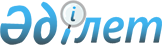 О внесении изменений в постановление Правительства Республики Казахстан от 9 июня 2008 года № 548 "Об утверждении повышающих отраслевых коэффициентов"
					
			Утративший силу
			
			
		
					Постановление Правительства Республики Казахстан от 25 июня 2011 года № 709. Утратило силу постановлением Правительства Республики Казахстан от 10 сентября 2015 года № 762      Сноска. Утратило силу постановлением Правительства РК от 10.09.2015 № 762 (вводится в действие по истечении десяти календарных дней после дня его первого официального опубликования).      Правительство Республики Казахстан ПОСТАНОВЛЯЕТ:



      1. Внести в постановление Правительства Республики Казахстан от 9 июня 2008 года № 548 "Об утверждении повышающих отраслевых коэффициентов" (САПП Республики Казахстан, 2008 г., № 29, ст. 286) следующие изменения:



      в подпункте 3) пункта 1 цифры "1,6" и "2,2" заменить соответственно цифрами "1,7" и "4".



      2. Настоящее постановление вводится в действие по истечении десяти календарных дней со дня первого официального опубликования.      Премьер-Министр

      Республики Казахстан                       К. Масимов
					© 2012. РГП на ПХВ «Институт законодательства и правовой информации Республики Казахстан» Министерства юстиции Республики Казахстан
				